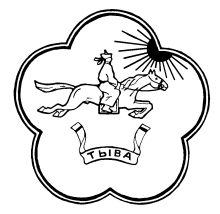 РЕСПУБЛИКА ТЫВА                               ТЫВА РЕСПУБЛИКАНЫНТЕС-ХЕМСКИЙ КОЖУУН                     ТЕС-ХЕМ КОЖУУННУНХУРАЛ ПРЕДСТАВИТЕЛЕЙ                  БЕРТ-ДАГ СУМУЗУНУНСУМОНА БЕРТ-ДАГСКИЙ                    ТОЛЭЭЛЕКЧИЛЕР ХУРАЛЫРешение № 32с. Берт-Даг                                                                    от 21 ноября 2018 годаОб объявлении конкурса на замещение должности председателя  администрации сумона Берт-Дагский муниципального района«Тес-Хемский кожуун Республики Тыва»	В соответствии с частью 2 статьи 37 Федерального закона от 6 октября 2003 года № 131-ФЗ «Об общих принципах организации местного самоуправления в Российской Федерации» и на основании пункта 4 статьи 20 Устава сумона Берт-Дагский муниципального района «Тес-Хемский кожуун Республики Тыва», Хурал представителей сумона Берт-Дагский «Тес-Хемский кожуун Республики Тыва» РЕШИЛ:Объявить конкурс на замещение должности председателя администрации сумона Берт-Дагский муниципального района «Тес-Хемскийкожуун Республики Тыва» 25 декабря  2018 годав 14 часов в сумоне Берт-ДагскийТес-Хемского кожууна Республики Тыва, с. Берт-Дагский.Назначить следующий состав конкурсной комиссии:    Глава сумона – председатель Хурала представителей сумона Берт-Дагский муниципального района «Тес-Хемскийкожуун Республики Тыва» А.Я. Идам.Депутаты Хурала представителей сумона Берт-Дагский муниципального района «Тес-Хемскийкожуун Республики Тыва» Сартыыл Клавдию Орлановну, Чыргал Айслу Даржай-ооловну.Настоящее решение направить Главе кожууна муниципального района «Тес-Хемский кожуун Республика Тыва» и для назначения 1/8 состава конкурсной комиссии.Настоящее решение официально опубликовать и разместить в течение 10 дней с момента подписание  или обнародовать на официальном сайте.Глава – Председатель Хуралапредставителей сумона  Берт-Дагскиймуниципального района«Тес-Хемский кожуун РТ»                                                       А.Я.Идам